COMPARATIVE ANALYSIS OF BIOACTIVE COMPOUNDS IN DRY BLACK AND GREEN GRAPES Vitis Vinifera  (L.) by GC-MS1S. Vasantha, 2A. Subramaniyan, 3S. V. Bakiya Lakshmi, 4P. Vanathi,                5C. Karpaga Sundari 1,4, 5Assistant Professor, Department of Botany, A.V. V. M Sri Pushpam College (Autonomous) Poondi, Thanjavur2Assistant Professor, Department of Zoology, H. H The Rajahs College, Pudukottai3Assistant Professor, Department of Biotechnology, Bon Secours College for Women, ThanjavurAffiliated with Bharathidasan University, TiruchirappalliCorresponding : subravasanth76@gmail.com, subramanian2376@gmail.com, bakiyalakshmi.sv@gmail.com, pvanathi1979@ gmail.com, sundarikarpagam1981@gmail.comAbstractThe study indented to examine the therapeutic potentials of V. vinifera through GC/MS characterization. The ethanolic extracts of Black and Green dry grapes were undergone qualitative analysis. The consequences of qualitative phytochemical analysis of black and green grapes extracts confirmed the presence of alkaloids, flavonoids, glycosides, saponins, tannins, carbohydrates, phytosterol, and triterpenoids, whereas flavonoids were absent in green grapes. The black dry grape possessed Antioxidant, hypocholesterolemic, Antiandrogenic, hemolytic, Alpha reductase inhibitor, Anti-inflammatory, Antimicrobial, and anti-cancer compounds. The black grapes have a special steroid compound namely Pregn-5-en-20-one, 3,16- bis[(trimethylsilyl)oxy]-, (3beta,16alpha) possessed Uterine endothelium activity. Similarly, the green dry grape showed fifteen bioactive compounds that possessed Anti-inflammatory, Antimicrobial, anti-cancer, Hepatoprotective and Diuretic, Anti leukemia activity, Anti cataract hypolipidemic properties, and anti-larvicidal activity. In addition, male sex hormone compounds, namely Testosterone and Androst-4-en-3-one, 17-hydroxy-, (17.beta.)-. The study shows that both green and black grapes possessed different bioactive especially omega fatty acids found in green grapes. These findings are essential and light up the position of dry grapes as a future supplement that could prevent detrimental outcomes. in this take look at, it turned into counseled that the consumption of purposeful food is beneficial in the prevention of numerous illnesses.Keywords: V. vinifera, GCMS, Bioactive compounds, Antioxidant, AnticancerIntroductionGrapes, a natural product, organically a berry fruit, of the deciduous woody vines of the blooming plant family (Vitis). Vitis Vinifera  is an character from the Vitaceae circle of relatives, nearby to southern Europe and Western Asia and advanced around the world. Grapes are regarded as rich wellsprings of polyphenolic mixes, consisting of catechin, epicatechin, gallic acid, procyanidins and Anthocyanin. the entire phenolic compounds found in purple grapes seed is sixty two%. Grape seed has a excessive convergence of vitamin E, linoleic acid, flavonoids and phenolic procyanidins. The seed extract from grape seeds which might be separated, dried and wiped clean to create polyphenolic mixes rich possessed antioxidants and oligomeric proanthocyanidins which had antidiabetic cardioprotective, hepatoprotective, anti-carcinogenic, anti-microbial, Vaso-relaxation, protection towards membrane oxidation, inhibit platelet aggregation, anti-viral activity, and steel chelating homes anti-most cancers agent, antimicrobial and mitigating houses. it is broadly speaking used for commercial purposes whilst oral grape seed extract is used in capsules or pills. The grape seeds are used in natural drugs, even as the fruit is fed on as a dietary supplement (Mohanad Jawad Kadhim et al.,2017).Vitis Vinifera 	is used in conditions like hemorrhages, iron deficiency, skin problems, syphilis, bronchial asthma, jaundice, bronchitis, calming and many others.  V.vinifera seed includes lipid, protein, carbohydrates and 5-8% polyphenols. The grape seed extract (GSE) has been reported to own a broad pharmacological and healing outcomes spectrum. together with antioxidative, antiinflammatory, and antimicrobial sports, as well as having cardioprotective, hepatoprotective, and neuroprotective consequences. The seeds of the grape are utilized in natural medicine and as a nutritional complement (Chedea et al., 2010). Therefore, the have a look at become to investigated bioactive compounds evaluation of Dry black and green grapes Vitis Vinifera  (L.).2. MATERIALS AND METHODS2.1 COLLECTION OF SAMPLE The dry black and green grapes (Vitis Vinifera) were purchased from PPDS at Thanjavur. The samples had been color dried for 15 days and ground into quality powder. The powder fabric is changed into stored in air-tight polythene luggage till use.2.2 Preparation of extract10 g of grape powder had been taken one by one and boiled in 200mL of distilled water and then heated at 60-70°C to get a concentrated solution. The extracts have been filtered the use of a muslin cloth after which by way of Whatman no 1 filter paper. The extract changed into then concentrated with the use of a rotary vacuum evaporator; residues had been gathered, dried, and used for the experiment. The extracts of samples have been subjected to a qualitative test for the identification of diverse plant constituents through the Harborne method (1973). ANALYSIS OF BIOACTIVE COMPOUNDS BY GC-MSThe GC-MS evaluation of the sample changed into performed the use of a Shimadzu GCMS-QP2010 fuel chromatography-mass spectrometer interfaced with a rapid Mass quadrupole mass spectrometer, geared up with an Rtx-5 fused silica capillary column (30 X0.25 mm, with 1 Cm movie thickness). The oven temperature becomes programmed from 100⁰C to 320⁰ C at 100⁰C/min and held for 10 min. Helium become used as provider gasoline at a glide of one.0 mL/min. The injector temperature turned into 250 ⁰C, injection length 1 µL neat, with a cut-up ratio of 1:10. The interface and MS ion supply were maintained at 320⁰C and 2 hundred⁰C respectively and the mass spectra were taken at 70eV with a mass experiment variety of 40-700 amu (atomic mass unit). data coping with becoming completed the usage of GCMS solution software. Identity of Compounds Interpretation of the mass spectrum of GC-MS turned carried out the usage of the mass spectral database of country wide Institute of widespread and technology (NIST) having more than 62,000 styles. The spectrum of the unknown thing turned into as compared with the spectrum of the known additives saved within the NIST library. The name, molecular weight and structure of the additives of the take a look at substances have been ascertained. 3. RESULT AND DISCUSSION3.1 Qualitative analysisThe end result of qualitative phytochemical analysis of the chosen fruit extracts revealed the presence of alkaloids, flavonoids, glycosides, carbohydrates, saponins, tannins, phytosterol, and triterpenoids in black grapes; whereas flavonoids had been absent in green grapes. The present study for phytochemical analysis qualitatively was analyzed in dry black and green grapes (Vitis Vinifera ) (Table 1).Table 1. Qualitative analysis of phytochemicals in Dry Black and Green Grapes (Vitis Vinifera )3.2 GC-MS analysis of Black and Green grapes (Vitis Vinifera )Diverse bioactive compounds, inside the dry black and green Viti’s vinifera extracts, had been identified thru GC-MS analysis. The identity of some of the important phytoconstituents become primarily based on the peak place, retention time, and molecular weight and their pharmacological activity have been primary pharmaceutically vital compounds from the GC fractions of decided on samples. various compounds found in aqueous extracts of grape peel and seed have been indexed with their pharmacological activity (table 2 &3) to represent the chromatogram of aqueous extracts of decided on Vitis Vinifera .The Diterpenoids compound particularly 2-Pentadecanone, 6,10,14-trimethyl changed into found in black grapes. in addition to that eleven-Octadecenoic acid, methyl ester, 9,12-Octadecadienoic acid (Z,Z)-, methyl ester, Hexadecanoic acid, methyl ester and Tridecanoic acid, 12-methyl-, methyl ester changed into the present which confirmed Antioxidant, hypocholesterolemic, Antiandrogenic, hemolytic, Alpha reductase inhibitor, Anti inflammatory, Antimicrobial and Anticancer hobby. The inexperienced grapes have a unique steroid compound specifically Pregn-5-en-20-one, 3,16- bis[(trimethylsilyl)oxy]-, (3beta,16alpha) possessed Uterine endothelium activity. (table 2).	further, the green dry grape confirmed fifteen bioactive compounds specifically Gamma.-Sitosterol, nine,19-Cyclolanost-24-en-3-ol, Lanosterol, Lup-20(29)-en-3-one, Ferrocene, [(hexadecyloxy)carbonyl, 9,19-Cycloergost-24(28)-en-3-ol and Friedelan-3-one have antiinflammatory, Anti microbial, Anti most cancers, Hepato protecting and Diuretic, Anti leukemia interest, Anti cataract pastime, hypolipidemic property and anti larvicidal activity. in addition , male intercourse hormone compounds were additionally gift, namely Testosterone and Androst-4-en-3-one, 17-hydroxy-, (17.beta.)-. The a look suggests that both inexperienced and black grapes possessed one-of-a-kind bioactive especially omega fatty acids had been located in green grapes, male intercourse stimulating hormones had been present in inexperienced grapes, in which because the black grape possessed uterine enhance compound. ( Table 3).Table 2. Compounds identified in Black GrapesTable 3: Compounds identified in Green GrapesConclusionThe results of qualitative phytochemical evaluation of black grape extract confirmed the presence of alkaloids, flavonoids, glycosides, saponins, tannins, carbohydrates, phytosterol and triterpenoids, wherein as flavonoids become absent in green grapes.  The black grapes having a unique steroid compound specifically Pregn-5-en-20-one, 3,sixteen- bis[(trimethylsilyl)oxy]-, (3beta,16alpha) possessed Uterine endothelium action.	Further the green dry grape showed fifteen bioactive compounds. in addition, male sex hormone compounds were present, specifically Testosterone and Androst-four-en-three-one, 17-hydroxy-, (17.beta.)-. further studies are had to isolate natural active principle of the extract as well as to clarify their exact mechanism of activity in diverse diseases using community pharmacology to increase the Nutraceutics for sustainable healthy life.REFERENCEAmerine, M.A. and Joslyn, M.A., Table wines. 2nd edition. Berkeley and Los Angeles: 	University of California press pp. 997, (1967). Bupesh, G., T.S. vijayakumar, S. Manivannan, M. Beerammal, E. Manikadan, P. Shanthi and A.A. Vijaya, 2016. Identification of secondary metabolites, antimicrobial and antioxidant activity of grape fruit ( Vitis Vinifera  ) skin extract. Diabetes Obesity Int. J., Vol. 1, No. 1.Burin,    V.M.,    N.E.     Ferreira-Lima,     C.P.     Panceri     and M.T. Bordignon-Luiz, 2014. Bioactive compounds and antioxidant activity of Vitis  vinifera  and  Vitis  labrusca grapes: Evaluation of different extraction methods. Microchem. J., 114: 155-163.Chedea,V.S., Braicu,C. and Socaciu,C., Antioxidant/prooxidant activity of polyphenolic 	grape seed extract. Food Chem., 121: 132-139, (2010). Chedea,V.S., C. Braicu and Socaciu, C. 2010. Antioxidant/prooxidant activity of polyphenolic grape seed extract. Food. Chem.121: 132-139.Dulundu,E., Ozel,Y. and Topaloglu,U., Grape seed extract reduces oxidative stress and 	fibrosis in experimental biliary obstruction. J. Gastroenterol Hepatol., 22: 885-892, (2007).Harborne, J. B. (1973). Phytochemical methods: A guide to modern techniques of plant analysis. Chapman and Hall Ltd, London.; Pp. 279.Kadhim, M.J., A.B. Al-Rubaye and I.H. Hameed, 2017. Determination of bioactive compounds of methanolic extract of  Vitis  vinifera  using GC-MS. Int. J. Toxicol. Pharmacol. Res., 9: 113-126. Maier,T., Schieber,A., Kammerer,D. and Carle,R., Residues of grape (Vitis Vinifera   L.) 	seed oil production as a valuable source of phenolic antioxidants. Food Chemistry, 	112: 551-559, (2009). Mohanad Jawad Kadhim, Abeer Fauzi Al-Rubaye. Determination of Bioactive Compounds of Methanolic Extract of Vitis Vinifera  Using GC-MS. International Journal of Toxicological and Pharmacological Research. 2017; 9(2): 113 – 126.  Shenoy,S.F., Keen,C.L.,Kalgaonkar,S. and Polagruto,J.A., Effects of grape seed extract 	consumption on platelet function in postmenopausal women. Thromb. Res., 121: 	431-432, (2007). Yilmaz Y, Toledo R.T. Health  aspects  of functional grape seed constituents. Trends Food Sci Tech. 2004; 15: 422 – 433. S.No.PHYTOCHEMICALBLACKGREEN1AlkaloidsPresentPresent2FlavonoidsPresentAbsent3GlycosidesPresentPresent4CarbohydratesPresentPresent5SaponinsPresentPresent6TanninsPresentPresent7PhytosterolPresentPresent8TriterpenoidsPresentPresentName of the compoundMol. FormulaPA %StructureBiological ActivityGlycerinC3H8O32.17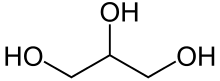 Sweeteners in the food industry and humectants in pharmaceutical formulationsTridecanoic acid, 12-methyl-, methyl esterC15H30O22.03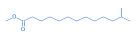 Antifungal and antibacterial activities.Phenol, 3-isopropoxy-5-methyl-
C10H14O22.70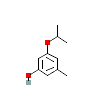 No activity reported2-Pentadecanone, 6,10,14-trimethylC18H36O23.23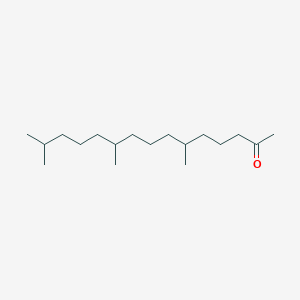 AntimicrobialHexadecanoic acid, methyl esterC17H34O210.47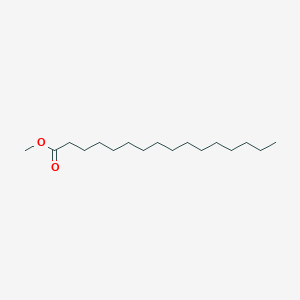 Antioxidant, hypocholesterolemic, Antiandrogenic, hemolytic, Alpha reductase inhibitor9,12-Octadecadienoic acid (Z, Z)-, methyl esterC19H34O211.22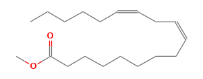 Anticancer11-Octadecenoic acid, methyl esterC19H36O29.39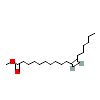 Hypercholesterolemic, Dermatitigenic, Anti-inflammatory PhytolC22H42O234.58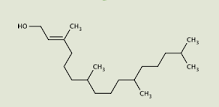 Flavour and fragrancel-Leucine, N-(trifluoroacetyl)-, tetradecyl esterC6H13NO23.66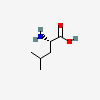 preventing muscle lossBenzoic acid, 2-(1-isopropyl)-C7H6O21.90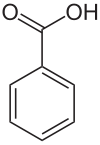 Antimicrobial activity2'-Methoxy-2,4-dinitrodiphenylaminC13H11N3O53.21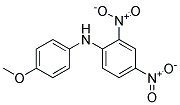 No activity reportedPregn-5-en-20-one, 3,16- bis[(trimethylsilyl)oxy]-, (3beta,16alpha)C27H48O3Si29.45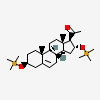 Uterine endothelium activity5-Methyl-2-trimethylsilyloxy-acetophenoneC12H18O2Si1.77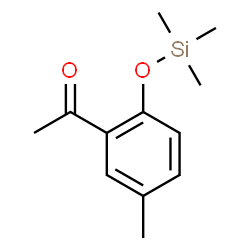 Antioxidant and antimicrobialName of the compoundMol. formulaPA %StructureBiological ActivityGamma.-SitosterolC29H50O1.10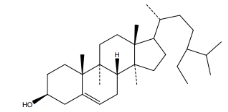 hypolipidemic property9,19-Cyclolanost-24-en-3-olC32H52O8.52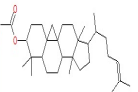 Anti-mosquito and larvicidalalpha.-AmyrinC30H50O1.58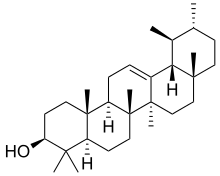 Antimicrobial and anti-inflammatory activityLanosterolC30H50O1.26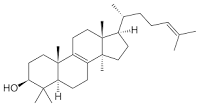 prevent cataractsLup-20(29)-en-3-oneC30H48O20.31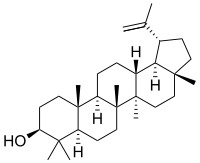 Anti leukemia activity9,19-Cyclolanost-23-ene-3,25-diol,C30H50O21.09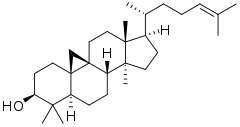 Antibacterial activityPhenol, 4-(2-thienylmethyl)-
C15H12OS22.95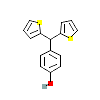 No activity reportedTestosteroneC19H28O21.17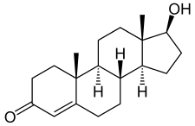 Sex hormonePhenol, 4,4'-methylenebis[2,6-bis 1,1-dimethyl ethyl)-C29H44O22.54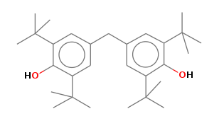 No activity reportedFerrocene, [(hexadecyloxy)carbonylC10H10Fe1.82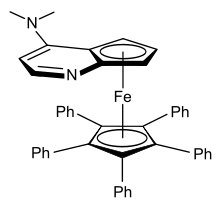 Anticancer9,19-Cycloergost-24(28)-en-3-ol,C32H52O217.62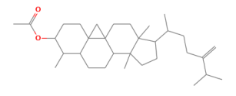 Anti-inflammatory, Antimicrobial, Anti-cancer, Hepatoprotective, and DiureticFriedelan-3-oneC30H50O3.67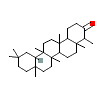 AntimicrobialAndrost-4-en-3-one, 17-hydroxy-, (17.beta.)-C19H28O23.54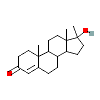 Regulation of spermatogenesisHistidine, N-trifluoroacetic-4-iod o-, methyl esterC7H11N3O21.48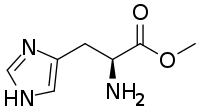 No activity reported